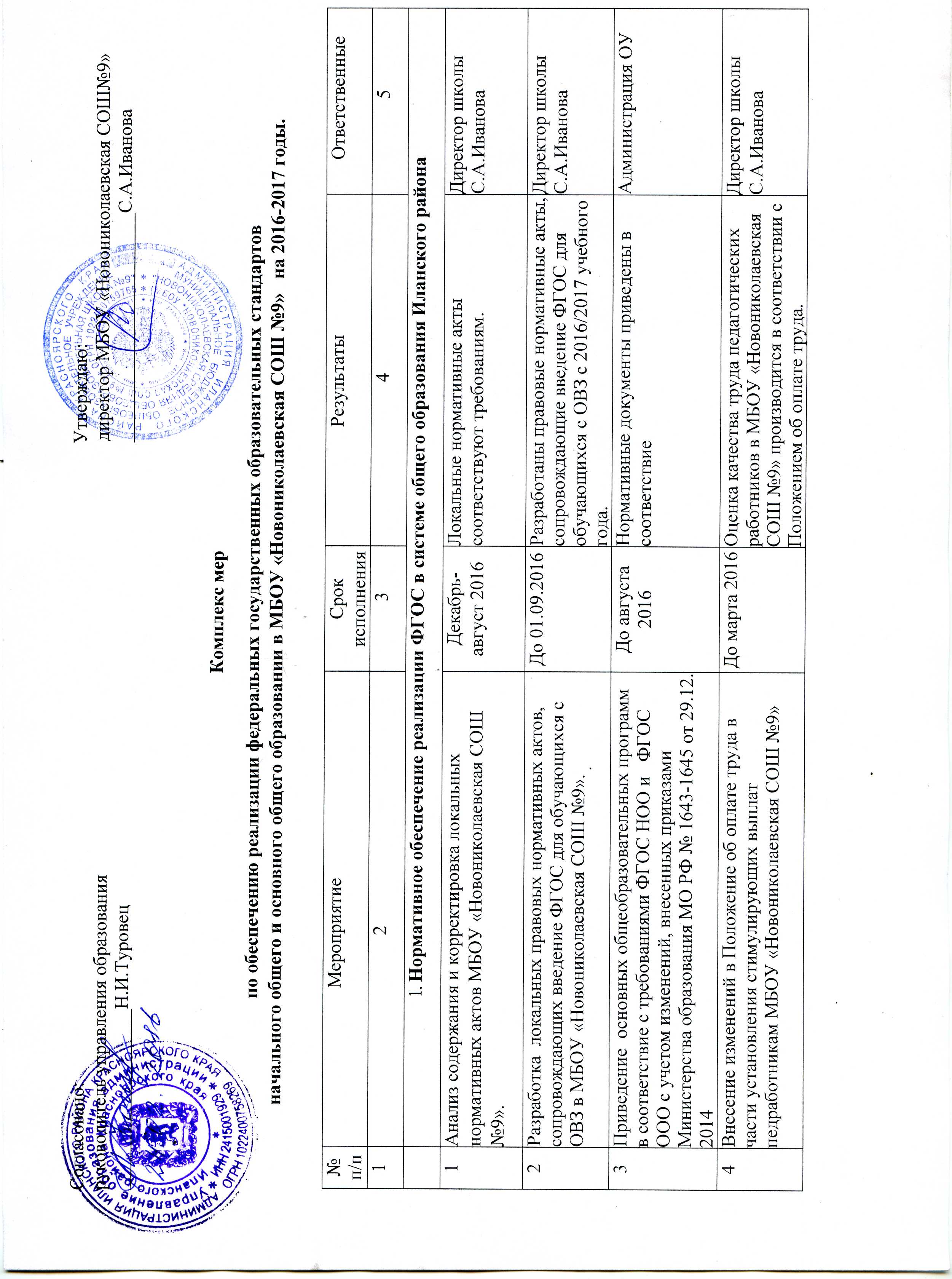 5Разработка программы воспитания и социализации личности, включающую концепцию воспитания (совокупность подходов и принципов реализации воспитания, обусловливающих специфику воспитательной программы школы):- мероприятия, отражающие основные направления развития;  - мониторинговые мероприятия;- обобщение положительного опыта; - повышение квалификации педагогических работников;  - повышение уровня компетентности родительской общественностиДо августа 2016Разработана программы воспитания и социализации обучающихсяАдминистрация ОУ6Разработка программ учебных предметов, курсов 7 класса До августа 2016гУтверждены программы рабочих предметов, курсов 7 классаЗаместитель директора по УВР Н.О.Кохонькова7Проведение анкетирования (опроса) по изучению образовательных потребностей и интересов обучающихся и запросов родителей по использованию часов вариативной части учебного планаМай 2016, 2017 Сформирован социальный запрос родителейЗаместитель директора по УВР Н.О.Кохонькова8Разработка учебного плана с учетом методических рекомендаций, нормативных требований и социального запроса родителей обучающихсяИюнь 2016, 2017Утвержден учебный планЗаместитель директора по УВР Н.О.Кохонькова9Разработка плана внеурочной деятельностиИюнь 2016,2017Утвержден план  внеурочной деятельностиМетодист М.В.Комарова2. Организационное, информационно-методическое обеспечение ФГОС2. Организационное, информационно-методическое обеспечение ФГОС2. Организационное, информационно-методическое обеспечение ФГОС2. Организационное, информационно-методическое обеспечение ФГОС1Обеспечение работы сайта , информирование о реализации ФГОС в МБОУ «Новониколаевская СОШ №9» ( вкладка «Реализация ФГОС»)В течение всего периодаПостоянно действует виртуальный ресурс, обеспечено информирование всех заинтересованных лиц, организаций, ведомств о событиях, связанных с представлением и обсуждением опыта введения и реализации ФГОС общего образования в МБОУ «Новониколаевская СОШ №9»Зам.дир.по УВР Н.О.Кохонькова2Организация работы по пополнению школьного виртуального ресурса по ФГОС (вкладка «Методические разработки»)В течение всего периодаПродолжается распространение опыта работы по введению и реализации ФГОСЗам.дир.по УВР Н.О.Кохонькова3Размещение информационно-методических материалов по вопросам реализации ФГОС  для родителей обучающихся на сайте   МБОУ «Новониколаевская СОШ №9» ( вкладка «Реализация ФГОС»)В течение всего периодаИнформация, по вопросам реализации ФГОС общего образования, в том числе конкретные рекомендации,   доступна для родителей обучающихся на сайте МБОУ «Новониколаевская СОШ №9» Зам.дир.по УВР Н.О.Кохонькова4Мониторинг реализации мероприятий по введению ФГОС общего образования ( обсуждение на совещаниях при директоре) :школьная система оценки качества образования; -работа с родителями обучающихся как субъектами образовательных отношений; реализация программы воспитания и социализации обучающихся в основной школе;  преемственность основных ООП по уровням образованияПо плану ОУ Май 2016гМай  2017гОбсуждены вопросы реализации ФГОС общего образования, выявлены дефициты, проблемы, достижения.Определены последующие действия.Директор школы С.А.Иванова5Проведение родительского собрания, заседания Управляющего совета  по вопросам реализации ФГОС НОО для детей с ОВЗ, формирования инклюзивной культуры участников образовательных отношенийВ течение всего периодаОбеспечено общественное обсуждение вопросов, связанных с необходимостью формирования инклюзивной культуры участников образовательных отношений в условиях введения ФГОС для детей с ОВЗДиректор школы С.А.Иванова6Отражение в Публичном отчете и самоанализе , размещаемых на сайте МБОУ «Новониколаевская СОШ №9» , вопросов введения ФГОС   2016 , 2017Проведен мониторинг работы ОУ по заявленному направлению, выявлены дефициты, проблемы, достижения; подготовлена аналитическая записка, проведено обсуждение полученных результатов на совещании при директореДиректор школы С.А.Иванова7Изучение социального заказа на дополнительное     образование детей, направления внеурочной деятельностиАпрель-май 2016, 2017Сформирован заказ на дополнительное образование и внеурочную деятельность для дальнейшей разработки программ с целью реализации их в новом учебном годуМетодист М.В.Комарова8Проведение родительских собраний для обучающихся 5-7 классов: - О роли родителей в реализации обучения по ФГОС- О мониторинге планируемых результатов обучения по ФГОС ООО Май , сентябрь 2016, май 2017Проведены родительские собрания  по заявленной тематике.Администрация ОУ9Педагогический совет «Анализ работы школы за текущий  уч. год, перспективы на следующий уч. год. Реализация в ОУ ФГОС ООО»Май  2016, 2017Решение педагогического совета о результатах реализации ФГОС , утверждение плана работы на следующий учебный годДиректор школы С.А.Иванова10Разработка плана  методического сопровождения реализации ФГОСИюнь 2016, 2017Разработан план методического сопровождения  реализации ФГОСМетодический совет  11Анкетирование родителей (законных представителей) с целью изучения общественного мнения по вопросам ФГОС ОООАпрель-май 2016, 2017Проведено анкетирование родителей, учтено общественное мнение при планировании дальнейшей работы.Методист М.В.Комарова3.Опережающая деятельность пилотных общеобразовательных организаций по введению ФГОС3.Опережающая деятельность пилотных общеобразовательных организаций по введению ФГОС3.Опережающая деятельность пилотных общеобразовательных организаций по введению ФГОС3.Опережающая деятельность пилотных общеобразовательных организаций по введению ФГОС3.Опережающая деятельность пилотных общеобразовательных организаций по введению ФГОС1Активное участие в  Днях открытых дверей пилотных школ по ФГОС по темам:«Организация внеурочной деятельности в соответствии с требованиями ФГОС ООО»;«Современные подходы к системе оценивания образовательных результатов в урочной и внеурочной деятельности»Март 2016,Март 2017Изучен  опыт пилотных школ (Иланская СОШ №1, Иланская СОШ №41), лучшие практики приняты для использования в работеЗаместитель директора по УВР Н.О.КохоньковаАдминистрация ОО, ЦДО2Участие в работе базовой площадки по теме: «Целеполагание и рефлексия как этапы современного урока в условиях ФГОС (в 6-7 кл.)»Апрель  2016Базовую площадку посетили не менее 3 педагогических работников. Изучен опыт учителей пилотной  Иланской школы № 41Заместитель директора по УВР Н.О.Кохонькова3Участие в работе базовой площадки по теме:  «Основная образовательная программа для учащихся 6 классов; представление образовательных программ предметной области «Основы духовно-нравственной культуры народов России»Май  2016Базовую площадку посетили не менее 3 педагогических работников. Обсужден и обобщен опыт пилотной Иланской школы № 41Заместитель директора по УВР Н.О.Кохонькова 4Участие в работе базовой площадки по теме:  «Формы организации внеурочной деятельности для учащихся (6-8кл.)»Октябрь  2016Базовую площадку посетили не менее 3 педагогических работников.Изучен опыт учителей пилотной  Иланской школы № 1Заместитель директора по УВР Н.О.Кохонькова 5Участие в работе базовой площадки по теме: «Подходы к системе оценивания образовательных результатов в урочной  деятельности (критериальное и формирующее оценивание)»Декабрь  2016Базовую площадку посетили не менее 3 педагогических работников. Обсужден и обобщен опыт пилотной Иланской школы № 41Заместитель директора по УВР Н.О.Кохонькова6Участие в работе базовой площадки по теме: «Подходы к системе оценивания образовательных результатов во внеурочной деятельностиЯнварь  2017Базовую площадку посетили не менее 3 педагогических работников.Изучен опыт учителей пилотной  Иланской школы № 1. Решение  различных задач в части организации внеурочной деятельности в свете требований ФГОС ОООЗаместитель директора по УВР Н.О.Кохонькова7Участие в работе базовой площадки по теме: Апробирование модели оценивания метапредметных УУДАпрель  2017Базовую площадку посетили не менее 3 педагогических работников. Изучен опыт учителей пилотной  Иланской школы № 41. Изучены  лучшие практики, получены рекомендацииЗаместитель директора по УВР Н.О.Кохонькова8Участие в работе базовой площадки по теме: «Основная образовательная программа для учащихся    7 классов»Май  2017Базовую площадку посетили не менее 3 педагогических работников. Изучен опыт учителей пилотной  Иланской школы № 41. Участие в  работе открытой дискуссионной площадки по обсуждению опыта работы в режиме пилотированияЗаместитель директора по УВР Н.О.Кохонькова9Участие в работе базовой площадки по теме: «Защита  школьной системы оценки качества образования»Ноябрь  2017Представлена школьная система оценки качества образования, получены рекомендации, проведена рефлексия, внесены поправки.Заместитель директора по УВР Н.О.Кохонькова10Участие в работе базовой площадки по теме: «Организация работы с родителями»Апрель  2017Базовую площадку посетили не менее 3 педагогических работников.Изучен опыт учителей пилотной  Иланской школы № 1. Овладение лучшими практиками по установлению партнерских взаимоотношений с родителями как с субъектами образовательных отношенийМетодист М.В.КомароваСетевое взаимодействие в образовательной сети «Глонасс» Восточной зоныСетевое взаимодействие в образовательной сети «Глонасс» Восточной зоныСетевое взаимодействие в образовательной сети «Глонасс» Восточной зоныСетевое взаимодействие в образовательной сети «Глонасс» Восточной зоныСетевое взаимодействие в образовательной сети «Глонасс» Восточной зоны1Участие в Педагогической  конференции  работников муниципальных образовательных учреждений г. Канска и восточного образовательного округа Красноярского края 2017Не менее 1 педагога  ОУ выступившего на площадках конференции Заместитель директора по УВР Н.О.Кохонькова	2МоПед (Молодой педагог)- Профессиональные пробы – проведение уроков 2016 Один  молодой педагог примет участие в  практике по данной тематикеДиректор школы С.А.Иванова4. Выстраивание системы оценки качества для реализации ФГОС4. Выстраивание системы оценки качества для реализации ФГОС4. Выстраивание системы оценки качества для реализации ФГОС4. Выстраивание системы оценки качества для реализации ФГОС4. Выстраивание системы оценки качества для реализации ФГОС1Собеседование, отчет об исполнении  МБОУ «Новониколаевская СОШ №9» муниципальных заданий на 2015, 2016ггЯнварь 2016, 2017Анализ выполнения  муниципального задания, выполнены рекомендации.Директор школы С.А.Иванова 2Мониторинг оказания муниципальных образовательных услугЕжеквартально   Корректировка   запланированных значений показателей муниципального заданияДиректор школы С.А.Иванова3Проведение контрольно-диагностических процедур   по текстам, полученным из   ЦОКО согласно графику:– всероссийские проверочные работы в 4 классе (ВПР) (предметные результаты: русский язык, математика, окружающий мир);– итоговые контрольные работы в 4 классе (ИКР4)   (метапредметные результаты); – итоговая диагностика в 1–3 классах; – стартовая диагностика учащихся, поступивших в 1 класс;– всероссийские проверочные работы в 5 классе (русский язык, математика, биология);- всероссийские проверочные работы в 6 классе;– краевая контрольная работа по математике в 7 классе;– краевая контрольная работа по физике в 8 классе  В течение всего периодаКонтрольно-диагностические процедуры проведены, подготовлены аналитические материалыДиректор школы С.А.Иванова, зам.дир. по УВР Н.О.Кохонькова4Разработка  школьной системы оценки качества образования   в свете современных требований  ФГОС Май-  июнь  2016 Разработан  проект   школьной системы оценки качества образования  Директор школы С.А.Иванова 5Экспертиза   школьной системы оценки качества образования специалистами УОИюнь  2016Проведена экспертиза школьной  системы, получены рекомендацииДиректор школы С.А.Иванова6Реализация школьной системы оценки качестваС сентября 2016 Действует  система оценки качества образования   Директор школы С.А.Иванова 5. Повышение квалификации кадров для реализации ФГОС5. Повышение квалификации кадров для реализации ФГОС5. Повышение квалификации кадров для реализации ФГОС5. Повышение квалификации кадров для реализации ФГОС5. Повышение квалификации кадров для реализации ФГОС1Повышение квалификации по теме «Формирование  и оценка новых (в соответствии со ФГОС ООО) образовательных результатов по математике в 5-6 : классах»По плану КИПКУчитель математики повысил квалификацию Заместитель директора по УВР Н.О.Кохонькова2Повышение квалификации для педагогов и специалистов образовательных организаций, работающих с детьми с ОВЗ2016-20172 педагога, работающих с детьми с ОВЗ,   повысили квалификациюЗаместитель директора по УВР Н.О.Кохонькова3Применение образовательных практик с учетом возрастного и деятельностного подходов (в рамках урочной, неурочной , внеурочной деятельности):2016, 2017Новые образовательные практики применяют не менее 50% педагоговЗаместитель директора по УВР Н.О.Кохонькова4Проведение обучающих семинаров для учителей школы, осуществляющих ФГОС«Образовательное путешествие»«Проект. Проектная задача»«Учебное исследование»«Система оценивания»«Требования к организации внеурочной деятельности»«Урок в соответствии с ФГОС»«Новые образовательные технологии»20162017Материалы семинаровАдминистрация ОУ5Участие в серии краевых вебинаров по ФГОС2016, 2017В вебинарах приняли участие не менее 30% педагоговЗаместитель директора по УВР Н.О.Кохонькова6Непрерывное профессиональное развитие педагогов (недели открытых учебных занятий)образовательное путешествиепроект, проектная задачаучебное исследованиесистема оцениваниявнеурочная деятельностьмой лучший урокэффективные образовательные технологииФевраль 2016Март 2016Апрель  2016октябрь 2016декабрь 2016февраль 2017апрель 2017Творческий отчет педагогов через открытые учебные занятияМетодический совет7Изучение, обобщение и внедрение успешного опыта учителей по формированию универсальных учебных действий,  успешного опыта проведения интеллектуальных и социальных практик с учащимися подростковой школы 2016-2017Материалы представлены на сайте ОУАдминистрация ОУ8Повышение квалификации педагогов по применению в практике работы учебного исследования и учебного   проектирования (очно или дистанционно)в течение всего периодаПроведено повышение квалификации не менее 2 педагогов Заместитель директора по УВР Н.О.Кохонькова9Промежуточная рефлексия эффективности использования в образовательном процессе подростковой школы инновационных технологий (метапредметный подход в обучении, исследовательский метод, метод проектов, рейтинговая система оценки, обучение на интерактивной основе, ИКТ, технология деятельностного подхода…)   Май 2016,2017 Отчет педагогов по самообразованиюЗаместитель директора по УВР Н.О.Кохонькова10Заседание  районной группы  сменного состава учителей 5-х классов по теме: «Реализация ФГОС основного общего образования: неурочные формы организации учебных занятий»  Январь  2016Педагогам района представлены успешные практики педагогов школы в неурочной деятельности, мастер-классы, фрагменты уроков, видеоролики   Заместитель директора по УВР Н.О.Кохонькова11Заседание районной группы  сменного состава  учителей 5-х классов по теме: «Реализация ФГОС основного общего образования: Организация  учебного исследования  и  учебного проектирования на уроке»Февраль   2016Изучен опыт учителей Новогородской СОШ №3   по организации  учебного исследования  и  учебного проектирования на урокеДиректор школы С.А.Иванова12Заседание районной группы  сменного состава учителей 5-х классов «Реализация ФГОС основного общего образования: развитие  УУД   в   урочной деятельности (виды заданий, направленных на формирование регулятивных, коммуникативных и познавательных УУД)»Март 2016 Проанализирована  программа развития УУД  для обучающихся 5 классов Южноалександровской СОШ №5, откорректирована программа развития УУД школыЗаместитель директора по УВР Н.О.Кохонькова13Неделя открытых занятий: «Организация внеурочной деятельности  в 1-5 классах. Формирование планируемых личностных и метапредметных  результатов» Апрель  2016 Изучен опыт учителей района  по организации внеурочной деятельностиМетодист М.В.Комарова14Участие в  районном  проекте «Работа с неуспевающими и низкомотивированными в обучении детьми».2016 - 2017Уменьшилось количество  неуспевающих  детей , повысилось качество знаний Директор школы С.А.Иванова6. Материально-техническое обеспечение внедрения ФГОС6. Материально-техническое обеспечение внедрения ФГОС6. Материально-техническое обеспечение внедрения ФГОС6. Материально-техническое обеспечение внедрения ФГОС6. Материально-техническое обеспечение внедрения ФГОС1Анализ  обеспеченности учебно-лабораторным оборудованием для реализации ФГОС ОООАпрель 2016Планирование работы по развитию материально-технического обеспечения реализации ФГОС ОООДиректор школы С.А.Иванова2Мониторинг эффективности использования учебно-лабораторного, компьютерного оборудования в ОУМай 2016,2017Справка об эффективности использования учебно-лабораторного, компьютерного оборудования учителями, работающими по ФГОСАдминистрация 3Обеспечение обучающихся учебниками в соответствии с ФГОС общего образования :-учебники для 6 класса-учебники для 7 классаДо начала учебного года20162017Обучающиеся обеспечены учебниками в соответствии с ФГОС общего образованияДиректор школы С.А.Иванова4Контроль за обеспечением материально-технических условий реализации ООП ООО согласно требованиям ФГОС ООО через МЗ, собеседование, объемные показатели и д.р. 2016-2017Созданы материально-технические условия для реализации ООП ООО Директор школы С.А.Иванова5Создание зоны комфорта в рекреации начальных классов2016Обучающиеся проводят перемены, внеурочные занятия в комфортных условияхДиректор школы С.А.Иванова6Приобретение учебного оборудования и ТСО:учебное оборудование для кабинета физики;2 проектора  для начальной и основной школы;учебное оборудование для кабинета технологииучебное оборудование для спортзала20162017Улучшены материально-технические условия для реализации ООП ООО Директор школы С.А.Иванова